ПОСТАНОВЛЕНИЕ                                                                          JÖПОт «22» декабря 2020 г. № 912с. Усть-КоксаВ целях регулирования отношений, возникающих в связи с предоставлением муниципальных услуг органами местного самоуправления, в соответствие с федеральным законом от 27 июля 2010 № 210-ФЗ «Об организации предоставления государственных и муниципальных услуг», руководствуясь Постановлением Главы Администрации МО «Усть-Коксинский район» «О порядке разработки и утверждении административных регламентов предоставления муниципальных услуг органами местного самоуправления МО «Усть-Коксинский район» Республики Алтай» от 3 декабря 2012 года № 1163,ПОСТАНОВЛЯЮ:1. Утвердить прилагаемый административный регламент предоставления муниципальной услуги «Выдача разрешения на использование земель или земельного участка, находящихся в муниципальной собственности или государственная собственность на которые не разграничена, без предоставления земельных участков и установления сервитута».2. Настоящее Постановление подлежит официальному опубликованию путем его размещения на официальном сайте муниципального образования «Усть-Коксинский район» Республики Алтай. Информация о размещении на официальном сайте настоящего Постановления подлежит опубликованию в газете «Уймонские вести».Глава Администрации   МО «Усть-Коксинский район»        	   	                                             О.А.КулигинАдминистративный регламент предоставления муниципальной услуги "Выдача разрешения на использование земель или земельного участка, находящихся в муниципальной собственности или государственная собственность на которые не разграничена, без предоставления земельных участков и установления сервитута"Общие положенияОбщие сведения о муниципальной услуге.1.1.1. Административный регламент предоставления муниципальной услуги "Выдача разрешения на использование земель или земельного участка, находящихся в муниципальной собственности или государственная собственность на которые не разграничена, без предоставления земельных участков и установления сервитута" (далее - Административный регламент) разработан в целях повышения качества и доступности результатов предоставления муниципальной услуги (далее - муниципальная услуга), создания комфортных условий для получателей муниципальной услуги. Настоящий Административный регламент определяет порядок предоставления муниципальной услуги, стандарт предоставления муниципальной услуги, порядок, формы контроля за исполнением Административного регламента, досудебный (внесудебный) порядок обжалования решений и действий (бездействия) должностного лица органа, предоставляющего муниципальную услугу, либо муниципального служащего.1.1.2. Предоставление муниципальной услуги по выдаче разрешения на использование земель или земельного участка, находящихся в муниципальной собственности или государственная собственность на которые не разграничена, без предоставления земельных участков и установления сервитута осуществляется в соответствии с настоящим Административным регламентом в случаях:1) в целях проведения инженерных изысканий либо капитального или текущего ремонта линейного объекта на срок не более одного года;2) капитального или текущего ремонта линейного объекта;3) в целях строительства временных или вспомогательных сооружений (включая ограждения, бытовки, навесы), складирования строительных и иных материалов, техники для обеспечения строительства, реконструкции линейных объектов федерального, регионального или местного значения на срок их строительства, реконструкции;4) осуществления геологического изучения недр.5) в целях сохранения и развития традиционных образа жизни, хозяйственной деятельности и промыслов коренных малочисленных народов Севера, Сибири и Дальнего Востока Российской Федерации в местах их традиционного проживания и традиционной хозяйственной деятельности лицам, относящимся к коренным малочисленным народам Севера, Сибири и Дальнего Востока Российской Федерации, и их общинам без ограничения срока;6) в целях возведения некапитальных строений, сооружений, предназначенных для осуществления товарной аквакультуры (товарного рыбоводства), на срок действия договора пользования рыбоводным участком.1.2. Круг заявителей1.2.1. Заявителями на предоставление муниципальной услуги могут выступать физические или юридические лица, а также их представители, обратившиеся в Администрацию МО «Усть-Коксинский район» или многофункциональный центр обеспечения предоставления государственных и муниципальных услуг (далее МФЦ) (далее - Заявители). 1.3. Требования к порядку информирования о предоставлении муниципальной услуги1.3.1. Предоставление муниципальной услуги осуществляет Администрация муниципального образования «Усть-Коксинский район» (далее Администрация).Структурным подразделением, предоставляющим муниципальную услугу, является отдел архитектуры и земельных отношений администрации МО «Усть-Коксинский район»  (далее - Отдел). Местонахождение Отдела: 649490, Республика Алтай, Усть-Коксинский район, с.Усть-Кокса, улица Харитошкина, 6;Контактный телефон Отдела: 8-(388-48)-22-0-21;Официальный сайт Администрации - altay-ust-koksa.ruАдрес электронной почты Администрации - admkoksa@rambler.ruАдрес электронной почты Отдела – zemkoksa@mail.ruСведения о графике работы Администрации:Понедельник - пятница: 9.00 -17.00Перерыв: 13.00 – 14.00Выходные: суббота, воскресенье, праздничные дни.Сведения о графике работы Отдела:Понедельник: 9.00 - 17.00  - прием  граждан и юридических лиц;Вторник: 9.00 - 17.00 – работа с документами;Среда: 9.00 – 17.00 - прием  граждан и юридических лиц;Четверг, пятница: 9.00 -17.00  - работа с документами;Перерыв: 13.00 – 14.00Выходные: суббота, воскресенье, праздничные дни.1.3.2. По вопросам получения муниципальной услуги можно получить консультацию путем личного обращения в Отдел, по телефону, в письменной форме, направив свое обращение почтовой связью либо по электронной почте.Индивидуальное, устное, информирование осуществляется специалистами Отдела при обращении лично или по телефону.Консультацию при устном обращении специалист Отдела осуществляет не более 15 минут.Специалист, осуществляющий устную консультацию, может предложить заявителю обратиться за необходимой информацией в письменном виде либо назначить другое удобное время в случае, если:- для ответа требуется более продолжительное время (более 10 минут);- заявитель обратился за консультацией во время приема документов от другого заявителя и специалист Отдела не имеет возможности оказать консультацию в полном объеме. В данной ситуации необходимо в вежливой (корректной) форме сообщить об этом заявителю.Время ожидания в очереди для получения от специалиста Отдела информации по вопросам предоставления государственной услуги не должно превышать 15 минут. Ответы на письменные обращения по вопросам предоставления государственной услуги даются в срок, не превышающий 30 календарных дней с даты поступления письменного обращения.При ответах, на телефонные звонки и личные обращения, специалисты Отдела, подробно, в вежливой (корректной) форме, информируют, обратившихся лиц, по интересующим вопросам.Информация по вопросам предоставления муниципальной услуги является открытой и предоставляется путем:1) размещения на официальном сайте Администрации;2) размещения на Региональном портале государственных и муниципальных услуг Республики Алтай (далее Портал);3) проведения консультаций специалистами Отдела - при личном обращении;4) использования средств телефонной связи;	5) размещения на информационном стенде, расположенном в помещении Отдела;Раздел II. СТАНДАРТ ПРЕДОСТАВЛЕНИЯ МУНИЦИПАЛЬНОЙ УСЛУГИ2.1. Наименование муниципальной услуги2.1.1. Выдача разрешения на использование земель или земельного участка, находящихся в муниципальной собственности или государственная собственность на которые не разграничена, без предоставления земельных участков и установления сервитута.2.2. Наименование органа, предоставляющего муниципальную услугу2.2.1. Администрация муниципального образования «Усть-Коксинский район» Республики Алтай (далее Администрация).2.3. Описание результата предоставления муниципальной услуги2.3.1. Конечным результатом предоставления муниципальной услуги является:- выдача разрешения на использование земель или земельного участка, находящихся в муниципальной собственности или государственная собственность на которые не разграничена, без предоставления земельных участков и установления сервитута (далее разрешение);-отказ в выдаче разрешения на использование земель или земельного участка, находящихся в муниципальной собственности или государственная собственность на которые не разграничена, без предоставления земельных участков и установления сервитута.2.4. Срок предоставления муниципальной услуги2.4.1. Муниципальная услуга предоставляется в срок не более 10 рабочих дней со дня регистрации заявления о предоставлении муниципальной услуги.2.5. Перечень нормативных правовых актов, регулирующих отношения, возникающие в связи с предоставлением муниципальной услуги2.5.1 Правовыми основаниями для предоставления муниципальной услуги являются:Земельный кодекс Российской Федерации;Федеральный закон от 25.10.2001 N 137-ФЗ "О введении в действие Земельного кодекса Российской Федерации";Федеральный закон от 06.10.2003 N 131-ФЗ "Об общих принципах организации местного самоуправления в Российской Федерации";Федеральный закон от 27.07.2010 N 210-ФЗ "Об организации предоставления государственных и муниципальных услуг";Постановление Правительства Российской Федерации от 27.11.2014 N 1244 "Об утверждении Правил выдачи разрешения на использование земель или земельного участка, находящихся в государственной или муниципальной собственности";Постановление Правительства Российской Федерации от 02.01.2015 N 1 "Об утверждении Положения о государственном земельном надзоре";Устав МО «Усть-Коксинский район»;настоящий Административный регламент.2.6. Исчерпывающий перечень документов, необходимых в соответствии с нормативными правовыми актами для предоставления муниципальной услуги, и услуг, необходимых  и обязательных для предоставления муниципальной услуги, способах их получения  заявителями, в том числе в электронной форме, и порядок их представления2.6.1 Для получения муниципальной услуги заявитель самостоятельно представляет в  Администрацию или в МФЦ следующие документы:1) заявление о выдаче разрешения по форме согласно приложению N 1 к Административному регламенту;2) копии документов, удостоверяющих личность заявителя и представителя заявителя, и документа, подтверждающего полномочия представителя заявителя, в случае если заявление подается представителем заявителя;3) схема границ предполагаемых к использованию земель или части земельного участка на кадастровом плане территории с указанием координат характерных точек границ территории - в случае, если планируется использовать земли или часть земельного участка (с использованием системы координат, применяемой при ведении государственного кадастра недвижимости).2.6.2 К заявлению могут быть приложены:а) выписка из Единого государственного реестра недвижимости об объекте недвижимости;б) копия лицензии, удостоверяющей право проведения работ по геологическому изучению недр;г) иные документы, подтверждающие основания для использования земель или земельного участка в целях, предусмотренных пунктом 1 статьи 39.34 Земельного кодекса Российской Федерации.2.6.3. Не допускается требовать от заявителя представления иных документов, не указанных в пункте 2.6.1 Административного регламента.2.6.4. Документы должны быть надлежащим образом оформлены. Тексты заявления и документов, прилагаемых к нему, должны быть читаемы, не должны содержать подчисток либо приписок, зачеркнутых слов и иных не оговоренных в них исправлений.2.6.5. Основания для отказа в приеме документов, необходимых для предоставления муниципальной услуги, отсутствуют.2.6.6. Основаниями для отказа в предоставлении муниципальной услуги являются:1) заявление о выдаче разрешения подано с нарушением требований, установленных пунктами 3 и 4 Правил выдачи разрешения на использование земель или земельного участка, находящихся в государственной или муниципальной собственности, утвержденных постановлением Правительства Российской Федерации от 27.11.2014 N 1244 "Об утверждении Правил выдачи разрешения на использование земель или земельного участка, находящихся в государственной или муниципальной собственности";2) в заявлении указаны цели использования земель или земельных участков или объекты, предполагаемые к размещению, не предусмотренные подпунктами 1 - 4 пункта 1.1.2 Административного регламента;3) земельный участок, на использование которого испрашивается разрешение, предоставлен физическому или юридическому лицу.2.6.7. Услуги, необходимые и обязательные для предоставления муниципальной услуги, отсутствуют.
2.6.8. Муниципальная услуга предоставляется на безвозмездной основе.
2.6.9. Максимальный срок ожидания в очереди при подаче заявления о предоставлении муниципальной услуги и при получении результата предоставления муниципальной услуги не должен превышать 15 минут. Срок регистрации заявления о предоставлении муниципальной услуги составляет 1 рабочий день.
2.6.10. Прием заявлений, выдача результатов предоставления муниципальной услуги и консультирование осуществляются специалистами администрации, МФЦ.2.7. Требования к местам предоставления муниципальной услуги2.7.1. Прием заявлений и документов, связанных с предоставлением муниципальной услуги, производится по месту нахождения администрации и в соответствии с режимом работы.2.7.2. Рабочие места должностных лиц, предоставляющих муниципальную услугу, оборудуются компьютерами и оргтехникой, позволяющими своевременно и в полном объеме получать справочную информацию по вопросам предоставления муниципальной услуги и организовать предоставление муниципальной услуги в полном объеме.2.7.3. Места ожидания в очереди на консультацию или получение результатов муниципальной услуги оборудованы местами для сидения.Места для заполнения документов оборудованы стульями, столами и обеспечены писчей бумагой и канцелярскими принадлежностями в количестве, достаточном для оформления документов заявителями.В местах ожидания и приема граждан обеспечен удобный доступ, в том числе гражданам с ограниченными физическими возможностями.Помещение для приема и выдачи документов оформлено необходимой визуальной и текстовой информацией. Информация по вопросам предоставления муниципальной услуги размещена на информационном стенде, расположенном в помещении Администрации МО «Усть-Коксинский район». 2.8. Показатели доступности и качества муниципальной услуги (в том числе количество взаимодействий заявителя с должностными лицами при предоставлении муниципальной услуги и их продолжительность, возможность получения муниципальной услуги в МФЦ, возможность получения информации о ходе предоставления муниципальной услуги, в том числе с использованиеминформационно-коммуникационных технологий, и иные показатели качества и доступности предоставления муниципальной услуги)2.8.1. Показателями доступности муниципальной услуги являются:а)наличие полной и понятной информации о местах, порядке и сроках предоставления муниципальной услуги  в здании Администрации МО «Усть-Коксинский район», на  Портале, в МФЦ, на сайте Администрации в сети «Интернет»;б) предоставление возможности подачи заявления о предоставлении муниципальной услуги и документов (содержащихся в них сведений), необходимых для предоставления муниципальной услуги, в форме электронного документа;в)предоставление возможности получения информации о ходе предоставления муниципальной услуги, в том числе с использованием информационно-коммуникационных технологий;г) сопровождение инвалидов, имеющих стойкие расстройства функций зрения и  самостоятельного передвижения, и оказания им помощи;д) оказание  иной необходимой инвалидам помощи в преодолении барьеров, мешающих получению муниципальной услуги и использованию объектов наравне с другими лицами.2.8.2. Показателями качества оказания муниципальной услуги являются:а) удовлетворенность заявителей качеством муниципальной услуги;б) полнота, актуальность и достоверность информации о порядке предоставления муниципальной услуги, в том числе в электронной форме;в) наглядность форм размещаемой информации о порядке предоставления муниципальной услуги;г) соблюдение сроков предоставления муниципальной услуги и сроков выполнения административных процедур при предоставлении муниципальной услуги;д) отсутствие очередей при приеме документов от заявителей (их представителей);е) отсутствие обоснованных жалоб на действия (бездействие) муниципальных служащих;ж) отсутствие обоснованных жалоб на некорректное, невнимательное отношение муниципальных служащих к заявителям (их представителям).2.8.3. Взаимодействие заявителя со специалистами Администрации МО «Усть-Коксинский район» осуществляется при личном обращении заявителя:- при подаче документов, необходимых для предоставления муниципальной услуги;- за получением результата предоставления муниципальной услуги.Продолжительность взаимодействия заявителя со специалистом Администрации при предоставлении муниципальной услуги составляет:При подаче документов, необходимых для предоставления муниципальной услуги , от 5 до 15 минут.2.9. Иные требования, в том числе учитывающие особенностипредоставления муниципальных услуг в МФЦ и особенности предоставления муниципальной услуги в электронной форме2.9.1. Предоставление муниципальной услуги может быть организовано на базе МФЦ при наличии соглашения с МФЦ.Раздел III. СОСТАВ, ПОСЛЕДОВАТЕЛЬНОСТЬ И СРОКИ ВЫПОЛНЕНИЯ АДМИНИСТРАТИВНЫХ ПРОЦЕДУР, ТРЕБОВАНИЯ К ПОРЯДКУ ИХ ИСПОЛНЕНИЯ, В ТОМ ЧИСЛЕ ОСОБЕННОСТИ ВЫПОЛЕНИЯАДМИНИСТРАТИВНЫХ ПРОЦЕДУР В ЭЛЕКТРОННОЙ ФОРМЕ, А ТАКЖЕ ОСОБЕННОСТИ ВЫПОЛНЕНИЯ АДМИНИСТРАТИВНЫХ ПРОЦЕДУР В МФЦ3.1.  Прием заявления и иных документов, необходимых для предоставления муниципальной услуги, при личном обращении заявителя3.1.1. Основанием (юридическим фактом) начала выполнения административной процедуры является обращение заявителя за предоставлением муниципальной услуги в администрацию с соответствующим заявлением и документами, необходимыми для предоставления муниципальной услуги.3.1.2 Должностным лицом, осуществляющим административную процедуру, является должностное лицо администрации, уполномоченное на прием заявления и документов для предоставления муниципальной услуги (далее - должностное лицо, ответственное за прием заявления и документов).3.1.3 Должностное лицо, ответственное за прием заявления и документов:1) осуществляет прием заявления и документов;2) проверяет комплектность представленных заявителем документов исходя из требований пункта 2.6 настоящего Административного регламента и формирует комплект документов, представленных заявителем;3) регистрирует заявление в используемой в администрации системе электронного документооборота, обеспечивающей сохранность сведений о регистрации документов. 3.1.4 Максимальный срок выполнения административной процедуры, предусмотренной настоящим подразделом, составляет 1 рабочий день.3.1.5 Результатом административной процедуры является прием документов, представленных заявителем.Способом фиксации результата административной процедуры является регистрация заявления в журнале регистрации входящих документов.3.2 Прием документов при обращении по почте либо в электронной форме3.2.1. Основанием (юридическим фактом) для начала административной процедуры является поступление в администрацию по почте либо в электронной форме с помощью автоматизированных информационных систем заявления о предоставлении муниципальной услуги.3.2.2 Должностное лицо, ответственное за прием заявления и документов:1) регистрирует поступившее заявление;
2) проверяет комплектность представленных заявителем документов исходя из требований пункта 2.6 Административного регламента и формирует комплект документов, представленных заявителем.
3.2.3 Критерием принятия решения является наличие заявления и документов, представленных по почте либо в электронной форме.3.2.4 Результатом административной процедуры является прием документов, представленных заявителем.Способом фиксации результата административной процедуры является регистрация.Максимальный срок выполнения административной процедуры, предусмотренной настоящим подразделом, составляет 1 рабочий день.3.3.Прием документов, необходимых для предоставления муниципальной услуги, на базе МФЦ, работа с документами в МФЦ3.3.1 Основанием (юридическим фактом) для приема документов на базе МФЦ является обращение заявителя с заявлением и документами, необходимыми для предоставления муниципальной услуги, в МФЦ.3.3.2 Сотрудник МФЦ, ответственный за прием и регистрацию документов, уточняет предмет обращения заявителя в МФЦ и проверяет соответствие испрашиваемой муниципальной услуги перечню предоставляемых государственных и муниципальных услуг на базе МФЦ.3.3.3 При непосредственном обращении заявителя в МФЦ сотрудник МФЦ, ответственный за прием и регистрацию документов, проверяет комплектность документов в соответствии с требованиями пункта 2.6 Административного регламента.3.3.4.Сотрудник МФЦ, ответственный за прием и регистрацию документов, регистрирует заявление в Электронном журнале, после чего заявлению присваивается индивидуальный порядковый номер и оформляется расписка о приеме документов.3.3.5. Максимальный срок выполнения действий устанавливается МФЦ, но не может превышать 15 минут при представлении документов заявителем при его непосредственном обращении в МФЦ и двух часов при получении заявления о предоставлении муниципальной услуги и документов по почте, от курьера или экспресс-почтой. 3.3.6 Сотрудник МФЦ, ответственный за формирование дела, формирует из поступивших документов дело (пакет документов), необходимое для предоставления муниципальной услуги (далее - дело), для передачи в администрацию.3.3.7 Дело доставляется в администрацию сотрудником МФЦ, ответственным за доставку документов. Максимальный срок выполнения данного действия устанавливается соглашением уполномоченного органа о взаимодействии с МФЦ, но не может превышать 1 рабочего дня с момента непосредственного обращения заявителя с заявлением и документами в МФЦ или поступления в МФЦ заявления о предоставлении муниципальной услуги и документов по почте, от курьера или экспресс-почтой.3.3.8Должностное лицо администрации, ответственное за прием документов, выдает сотруднику МФЦ, ответственному за доставку документов, расписку о принятии представленных документов. Максимальный срок выполнения действия составляет 10 минут.
3.3.9. Дальнейшее рассмотрение поступившего из МФЦ от заявителя заявления и документов осуществляется администрацией в порядке, установленном пунктами 3.4, 3.6 - 3.7 настоящего Административного регламента.3.8. Результатом административной процедуры является доставка в уполномоченный орган заявления и представленных заявителем в МФЦ документов.3.4. Формирование и направление межведомственных запросов3.4.1. Основанием (юридическим фактом) начала выполнения административной процедуры является непредставление заявителем документов, указанных в пункте 2.8 Административного регламента, и отсутствие соответствующих документов (информации, содержащейся в них) в распоряжении Отдела архитектуры и земельных отношений администрации МО «Усть-Коксинский район» (далее Отдел);
3.4.2 Должностным лицом, осуществляющим административную процедуру, является должностное лицо Отдела, на рассмотрении у которого находится поступившее заявление (далее должностное лицо).3.4.3 Если заявитель не представил выписку из Единого государственного реестра недвижимости о земельном участке, в отношении которого подано заявление, и (или) на находящийся на соответствующем или смежном земельном участке объект (объекты) капитального строительства, должностное лицо, готовит и направляет соответствующий запрос в Росреестр.Если заявитель не представил копию лицензии, удостоверяющей право проведения работ по геологическому изучению недр на территории земель или земельного участка, государственная собственность на которые не разграничена, в отношении которых подано заявление, должностное лицо, готовит и направляет запрос о предоставлении сведений из лицензии, удостоверяющих право проведения работ по геологическому изучению недр на территории земель или земельного участка, находящегося в муниципальной собственности или государственная собственность на которые не разграничена, в 
Министерство природных ресурсов, экологии и туризма по Республике Алтай.В случае если в заявлении в качестве основания для направления соответствующего заявления указаны цели использования земельного участка, перечисленные в подпунктах 1 - 3 пункта 1.1.2 Административного регламента, но при этом не представлены документы, подтверждающие наличие указанных оснований для использования земель (например, не представлено разрешение на строительство или реконструкцию линейных объектов федерального, регионального или местного значения в случае обращения с заявлением в целях строительства временных или вспомогательных сооружений (включая ограждения, бытовки, навесы), складирования строительных и иных материалов, техники для обеспечения строительства или реконструкции указанных линейных объектов, документы, подтверждающие наличие правомочий по осуществлению ремонтных работ в отношении линейного объекта, в случае обращения с заявлением в целях осуществления капитального или текущего ремонта линейного объекта), должностное лицо, направляет соответствующий запрос в соответствующий орган местного самоуправления (его структурное подразделение, имеющее в своем распоряжении соответствующие документы).
3.4.4 Направление запросов осуществляется через систему межведомственного электронного взаимодействия, по иным электронным каналам или по факсу. В исключительных случаях допускается направление запросов и получение ответов на эти запросы посредством почтовой связи.
Предельный срок для подготовки и направления межведомственных запросов в соответствии с пунктом 3.4.3 Административного регламента составляет 1 рабочий день со дня регистрации заявления на предоставление муниципальной услуги.3.4.5 Результатом административной процедуры является наличие документов (информации), полученных в результате межведомственного информационного взаимодействия.3.4.6.Способом фиксации результата административной процедуры является регистрация ответов из органов (организаций), предусмотренных в пункте 3.4.3 Административного регламента, на межведомственные запросы.3.5. Принятие решения о предоставлении муниципальной услуги или об отказе в ее предоставлении и выдача (направление) заявителю документов3.5.1 Основанием (юридическим фактом) начала выполнения административной процедуры является получение ответов на межведомственные запросы либо наличие представленных заявителем документов, не требующих направления межведомственных запросов.3.5.2. При предоставлении муниципальной услуги должностное лицо совершает следующие административные действия:3.5.3 Осуществляет проверку документов (информации, содержащейся в них), необходимых для предоставления муниципальной услуги в соответствии с пунктами 2.6 и 2.8 Административного регламента.3.5.4 Осуществляет копирование документов, представленных заявителем в целях предоставления муниципальной услуги, и обеспечивает хранение в бумажном или электронном виде документов (информации), предоставленных на межведомственные запросы.
3.5.5 Осуществляет проверку наличия оснований для использования земель или земельного участка, в отношении которых подано заявление, предусмотренных пунктом 1.1.2 Административного регламента.3.5.6 Устанавливает наличие или отсутствие факта предоставления земельного участка, в отношении которого подано заявление, физическому или юридическому лицу.3.5.7. Если при совершении административных действий, указанных в пунктах 3.5.1 – 3.5.6 Административного регламента, должностным лицом не выявлены основания, предусмотренные пунктом 2.10 Административного регламента для отказа в предоставлении муниципальной услуги, должностное лицо:
1) обеспечивает подготовку и подписание решения о выдаче заявителю разрешения;3) обеспечивает в течение 1 рабочего дня со дня принятия решения направление (вручение) заявителю следующих документов:
решение о выдаче разрешения;
4) направляет в Росреестр копию решения.
3.5.7 Если при совершении административных действий, указанных в 3.5.1 – 3.5.6 Административного регламента, должностным лицом выявлены основания, предусмотренные пунктом 2.10 Административного регламента для отказа в предоставлении муниципальной услуги, должностное лицо:
1) обеспечивает подготовку и подписание решения об отказе в выдаче заявителю разрешения;
2) обеспечивает в течение 1 рабочего дня со дня принятия решения направление (вручение) заявителю следующих документов:решение об отказе в выдаче разрешения;В решении об отказе в выдаче разрешения должны быть указаны все допущенные заявителем нарушения Административного регламента.3.5.8 Срок совершения административной процедуры, описанной в пунктах 3.5.6-3.5.7 Административного регламента, не может превышать 3 рабочих дня.3.5.9 Критерием принятия решения о предоставлении муниципальной услуги или отказе в ее предоставлении является наличие или отсутствие оснований для отказа в предоставлении муниципальной услуги, предусмотренных пунктом 2.10 Административного регламента.

3.5.10. Результатом административной процедуры является соответственно выдача заявителю решения о выдаче разрешения или решения об отказе в выдаче разрешения, а также выдача (возвращение) документов, представленных заявителем, по почте по адресу, содержащемуся в заявлении заявителя, либо предоставление на личном приеме (при соответствующем желании заявителя) не позднее последнего дня срока выполнения административной процедуры. При выдаче документов на личном приеме должностное лицо обязано удостовериться в том, что заявитель имеет полномочия на получение соответствующих документов, в том числе проверить документ, удостоверяющий личность, доверенность или иной документ, подтверждающий полномочие на получение соответствующих документов представителя получателя муниципальной услуги.В случае неявки заявителя для получения документов на личный прием либо отказа заявителя от получения документов в ходе личного приема соответствующие документы не позднее 3 рабочих дней со дня истечения срока, предусмотренного абзацем первым настоящего пункта, направляются заявителю посредством почтовой связи по адресу, указанному в заявлении о предоставлении муниципальной услуги.
3.5.11 Способом фиксации результата административной процедуры являются предусмотренные подпунктом 4 пункта 3.5.6 или пунктом 3.5.7 Административного регламента документы, направляемые (выдаваемые) заявителю, и их регистрация в журнале регистрации исходящих документов.Раздел IV. ФОРМЫ КОНТРОЛЯ ЗА ИСПОЛНЕНИЕМАДМИНИСТРАТИВНОГО РЕГЛАМЕНТА4.1. Порядок осуществления текущего контроля за соблюдением иисполнением ответственными должностными лицами положенийадминистративного регламента и иных нормативных правовыхактов, устанавливающих требования к исполнению муниципальнойуслуги, а также принятием решений ответственными лицами4.1.1. Текущий контроль надлежащего исполнения служебных обязанностей, совершения противоправных действий (бездействия) при предоставлении муниципальной услуги, соблюдении процедур предоставления муниципальной услуги (далее текущий контроль) осуществляется Главой Администрации.4.1.2. Текущий контроль осуществляется начальником отдела путем проверок соблюдения и исполнения специалистами Отдела положений настоящего Административного регламента, иных нормативных правовых актов Российской Федерации и Республики Алтай.4.1.3. Контроль за полнотой и качеством предоставления муниципальной услуги включает в себя проведение проверок, выявление и устранение нарушений прав заявителей, рассмотрение, принятие решений и подготовку ответов на жалобы заявителей на решения, действия (бездействия) должностных лиц.4.2.Порядок и периодичность осуществления плановых и внеплановых проверок полноты и качества исполнения муниципальной функции, в том числе порядок и формы контроля за полнотой и качеством исполнения муниципальной функции4.2.1 Контроль за полнотой и качеством предоставления муниципальной услуги осуществляется в формах:- проведения проверок;- рассмотрения обращений (жалоб) на действия (бездействие) должностных лиц Администрации, ответственных за предоставление муниципальной услуги.4.2.2 Проверки могут быть плановыми и внеплановыми. Порядок и периодичность осуществления плановых проверок устанавливается планом работы Администрации. При проверке могут рассматриваться все вопросы, связанные с предоставлением муниципальной услуги (комплексные проверки), или отдельный вопрос, связанный с предоставлением муниципальной услуги (тематические проверки). Проверка также может проводиться по конкретному обращению (жалобе) заявителя.4.2.3 Внеплановые проверки проводятся в связи с проверкой устранения ранее выявленных нарушений Административного регламента, а также в случае получения обращений (жалоб) заявителей на действия (бездействие) должностных лиц Администрации, ответственного за предоставление муниципальной услуги.4.3 Ответственность должностных лиц администрации за решения и действия (бездействие), принимаемые (осуществляемые) в ходе исполнения муниципальной функции4.3.1 По результатам проведенных проверок, в случае выявления нарушений соблюдения положений Административного регламента, виновные должностные лица Администрации несут персональную ответственность за решения и действия (бездействие), принимаемые в ходе предоставления муниципальной  услуги.4.3.2. Персональная ответственность должностных лиц Администрации закрепляется в должностных инструкциях, в соответствии с требованиями законодательства.4.3.3 Контроль за предоставлением муниципальной услуги, в том числе со стороны граждан, их объединений и организаций, осуществляется посредством открытости деятельности администрации при предоставлении муниципальной услуги, получения полной, актуальной и достоверной информации о порядке предоставления муниципальной услуги и возможности досудебного рассмотрения обращений (жалоб) в процессе получения муниципальной услуги.Раздел V. Досудебный (внесудебный) порядок обжалования решений и действий (бездействия) органа, предоставляющего муниципальную услугу5.1. Заявители вправе обжаловать, в досудебном (внесудебном) порядке, решения, принятые в ходе предоставления муниципальной услуги, действия (бездействие) должностных лиц Администрации.5.2. Заявитель может обратиться с жалобой, в том числе, в следующих случаях:- нарушение срока регистрации запроса заявителя о предоставлении муниципальной услуги;- нарушение срока предоставления муниципальной услуги;- требование у заявителя документов, не предусмотренных нормативными правовыми актами Российской Федерации, нормативными правовыми актами Администрации;- отказ в приеме документов, предоставление которых предусмотрено нормативными правовыми актами Российской Федерации, нормативными правовыми актами Администрации;- отказ в предоставлении муниципальной услуги, если основания отказа не предусмотрены федеральными законами и, принятыми в соответствии с ними, иными нормативными правовыми актами Российской Федерации, нормативными правовыми актами Администрации;- затребование с заявителя, при предоставлении муниципальной услуги, платы, не предусмотренной нормативными правовыми актами Российской Федерации, нормативными правовыми актами Администрации;- отказ Администрации, ее должностного лица в исправлении допущенных опечаток и ошибок, в выданных, в результате предоставления муниципальной услуги, документах, либо нарушение установленного срока таких исправлений.5.3. Общие требования к порядку подачи и рассмотрению жалоб:- жалоба подается в письменной форме на бумажном носителе, в электронной форме в орган, предоставляющий муниципальную услугу. Жалобы на решения, принятые руководителем органа, предоставляющего муниципальную услугу, подаются в вышестоящий орган (при его наличии) либо, в случае его отсутствия, рассматриваются непосредственно руководителем органа, предоставляющего муниципальную услугу;- жалоба может быть направлена по почте, через официальный сайт органа, предоставляющего муниципальную услугу, Портал, а также может быть принята при личном приеме заявителя;- особенности подачи и рассмотрения жалоб на решения и действия (бездействие) Администрации устанавливаются муниципальными правовыми актами.5.4. Жалоба должна содержать:- наименование органа, предоставляющего муниципальную услугу, должностного лица органа, предоставляющего муниципальную услугу, либо муниципального служащего, решения и действия (бездействие) которых обжалуются;- фамилию, имя, отчество (последнее - при наличии), сведения о месте жительства заявителя - физического лица либо наименование, сведения о месте нахождения заявителя - юридического лица, а также номер (номера) контактного телефона, адрес (адреса) электронной почты (при наличии) и почтовый адрес, по которым должен быть направлен ответ заявителю;- сведения об обжалуемых решениях и действиях (бездействии) органа, предоставляющего муниципальную услугу, должностного лица органа, предоставляющего муниципальную услугу, либо муниципального служащего;- доводы, на основании которых заявитель не согласен с решением и действием (бездействием) органа, предоставляющего муниципальную услугу, должностного лица органа, предоставляющего муниципальную услугу, либо муниципального служащего. Заявителем могут быть представлены документы (при наличии), подтверждающие доводы заявителя, либо их копии.5.5. Жалоба, поступившая в орган, предоставляющий муниципальную услугу, подлежит рассмотрению, должностным лицом, наделенным полномочиями по рассмотрению жалоб, в течение 15 рабочих дней со дня ее регистрации, а, в случае обжалования отказа органа, предоставляющего муниципальную услугу, должностного лица органа, предоставляющего муниципальную услугу, в приёме документов у заявителя, либо в исправлении допущенных опечаток и ошибок, или, в случае обжалования нарушения установленного срока таких исправлений - в течение 5 рабочих дней со дня ее регистрации. Правительство Российской Федерации вправе установить случаи, при которых срок рассмотрения жалобы может быть сокращен.5.6. По результатам рассмотрения жалобы орган, предоставляющий муниципальную услугу, принимает одно из следующих решений:- удовлетворяет жалобу, в том числе в форме отмены принятого решения, исправления допущенных органом, предоставляющим муниципальную услугу, опечаток и ошибок в выданных в результате предоставления муниципальной услуги документах, возврата заявителю денежных средств, взимание которых не предусмотрено нормативными правовыми актами Российской Федерации, муниципальными правовыми актами, а также в иных формах;- отказывает в удовлетворении жалобы.5.7. В случае если в письменной жалобе заявителя содержится вопрос, на который заявителю многократно давались письменные ответы по существу, в связи с ранее направляемыми жалобами, и при этом в жалобе не приводятся новые доводы или обстоятельства, должностное лицо, наделенное полномочиями по рассмотрению жалоб, вправе принять решение о безосновательности очередной жалобы и прекращении переписки с заявителем по данному вопросу, при условии, что указанная жалоба, и ранее направляемые жалобы, направлялись в уполномоченный орган. О данном решении уведомляется заявитель, направивший жалобу.5.8. В случае если в письменной жалобе не указана фамилия заявителя, направившего жалобу, и почтовый адрес, по которому должен быть направлен ответ, ответ на жалобу не дается.5.9. В случае если ответ по существу, поставленного в жалобе, вопроса не может быть дан без разглашения сведений, составляющих государственную или иную охраняемую федеральным законом тайну, заявителю, направившему жалобу, сообщается о невозможности дать ответ по существу, поставленного в ней, вопроса в связи с недопустимостью разглашения указанных сведений.5.10. В случае если причины, по которым ответ по существу поставленных в жалобе вопросов не мог быть дан, в последующем были устранены, заявитель вправе вновь направить жалобу в уполномоченный орган.5.11. Не позднее дня, следующего за днём принятия решения, заявителю в письменной форме и, по желанию заявителя, в электронной форме, направляется мотивированный ответ о результатах рассмотрения жалобы.5.12. В случае установления, в ходе или по результатам рассмотрения жалобы, признаков состава административного правонарушения или преступления, должностное лицо, наделённое полномочиями по рассмотрению жалоб, незамедлительно направляет имеющиеся материалы в органы прокуратуры.Приложение №1к административному регламенту«Выдача разрешения на использование земель или земельного участка, находящегося в муниципальной собственности или государственная собственность на которые не разграничена без предоставления земельных участков и установления сервитута»Образец заявленияГлаве Администрации МО «Усть-Коксинский район» О.А. КулигинуЗАЯВЛЕНИЕо выдаче разрешения на использование земель или земельного участкаОТ___________________________________________________________________________(полное наименование юридического лица или ФИО физического лица)ИНН ___________________, Свидетельство о государственной регистрации: серия _______ номер _____________ выдано ______________________________________________,ОГРН __________________________ дата присвоения ________________________________.
Реквизиты документа, удостоверяющего личность заявителя: (для физических лиц) ______________________________ серия ________ номер __________________,(вид документа)выдан _________________________________________________________________________В лице ________________________________________________________________________,
действующего на основании ________________________________________________________________________,
                                                      (доверенности, устава или др.)телефон (факс) заявителя _________________________________________________________________________,
    (при наличии)телефон представителя заявителя _________________________________________________________________________,
                                                (при наличии)Место нахождения заявителя (для юридического лица) _______________________________________________________________________________________________________Место жительства заявителя (для физического лица) __________________________________._____________________________________________________________________________Почтовый адрес и (или) адрес электронной почты заявителя __________________________.Прошу выдать разрешение на использование земель или земельного участка без предоставления земельного участка и установления сервитута для ________________________________________________________________________________________________(предполагаемые цели использования земель или земельного участка в соответствии с подпунктами 1 - 3 пункта 1 статьи 39.34 Земельного кодекса Российской Федерации)1. Кадастровый номер земельного участка ___________________________________________,2. Адресные ориентиры земель или земельного участка ________________________________________________________________________________________________________(в соответствии со схемой размещения земельного участка или проектом межевания)3. Предполагаемый срок использования земель или земельного участка __________________4. Информация о технических условиях и договоре о подключении (технологическом присоединении) к сетям инженерно-технического обеспечения (к электрическим сетям) __________________________________________________________________________(в случае использования земель или земельного участка в соответствии с Постановлением Правительства Российской Федерации N 1300)5. Реквизиты лицензии, удостоверяющей право пользования недрами/лицензии, удостоверяющей право проведения работ по геологическому изучению недр ____________________________________________________________________________6. Иные сведения: _______________________________________________________________.Приложения*:1. ________________________________________________________________2._________________________________________________________________3._________________________________________________________________4._________________________________________________________________	_______________	_________________                                   	      подпись                                                 датаВ соответствии с Федеральным законом от 27 июля 2006 года № 152-ФЗ «О персональных данных», даю согласие на обработку предоставленных мной персональных данных.Приложение № 2к административному регламенту«Выдача разрешения на использование земель или земельного участка, находящегося в муниципальной собственности или государственная собственность на которые не разграничена без предоставления земельных участков и установления сервитута»БЛОК-СХЕМАРЕСПУБЛИКА АЛТАЙ АДМИНИСТРАЦИЯ МУНИЦИПАЛЬНОГО ОБРАЗОВАНИЯ«УСТЬ-КОКСИНСКИЙ РАЙОН» ул. Харитошкина, 3, с. Усть-Кокса, 649490,тел. (388-48) 22-401, E-mail: admkoksa@rambler.ruРЕСПУБЛИКА АЛТАЙ АДМИНИСТРАЦИЯ МУНИЦИПАЛЬНОГО ОБРАЗОВАНИЯ«УСТЬ-КОКСИНСКИЙ РАЙОН» ул. Харитошкина, 3, с. Усть-Кокса, 649490,тел. (388-48) 22-401, E-mail: admkoksa@rambler.ru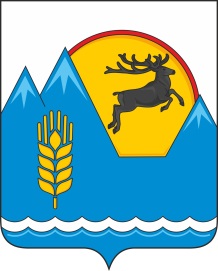 АЛТАЙ РЕСПУБЛИКАНЫНГ«КÖКСУУ-ООЗЫ АЙМАК» МУНИЦИПАЛ ТÖЗÖМÖЛИНИНГАДМИНИСТРАЦИЯЗЫАЛТАЙ РЕСПУБЛИКАНЫНГ«КÖКСУУ-ООЗЫ АЙМАК» МУНИЦИПАЛ ТÖЗÖМÖЛИНИНГАДМИНИСТРАЦИЯЗЫОб утверждении административного регламента предоставления муниципальной услуги «Выдача разрешения на использование земель или земельного участка, находящихся в муниципальной собственности или государственная собственность на которые не разграничена, без предоставления земельных участков и установления сервитута»Приложение к Постановлению Администрации                                                                                                             МО «Усть-Коксинский район» «22» декабря 2020 г. № 912
